CREATING A DISABILITYACTION PLAN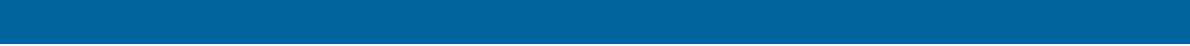 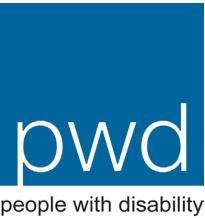 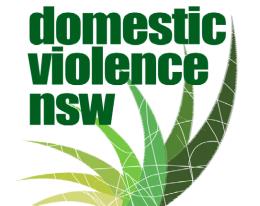 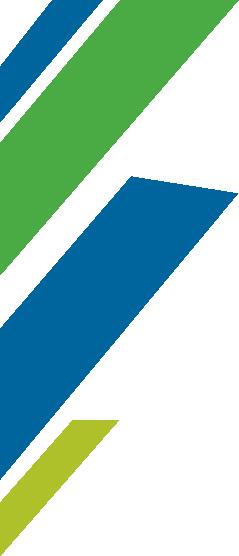 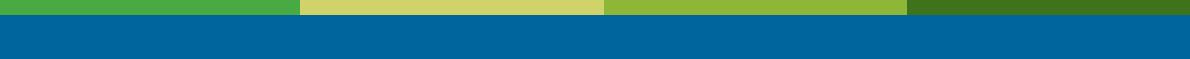 People with Disability Australia (PWDA)PO Box 666Strawberry Hills NSW 2012Ph: (02) 9370 3100Fax: (02) 9318 1372Email: pwd@pwd.org.auWebsite: www.pwd.org.auDomestic Violence NSW (DVNSW)PO Box 3311Redfern NSW 2016Ph: (02) 9698 9777Fax: (02) 9698 9771Email: admin@dvnsw.org.auWebsite: www.dvnsw.org.auThe information in these documents was prepared by Meredith Lea, as part ofa collaboration between People with Disability Australia and Domestic ViolenceNSW.As information gets updated, new versions of this document will be available onboth websites(C) PWDA and DVNSW 2015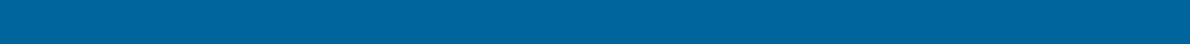 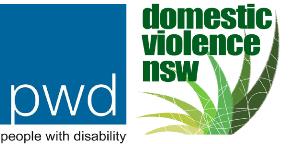 CREATING A DISABILITY ACTION PLANAs outlined in the Disability Discrimination Act 1992 (DDA), Disability Action Plans (DAPs) help toeliminate disability related discrimination. Writing a Disability Action Plan will help to highlight anydiscriminatory policies, procedures, attitudes and other barriers that may exist in your service.In creating a DAP, it is vital to consult women with disability, making sure that their voices andopinions are heard and included in any new plans, policies and practices.i Consultation shouldinclude people with different impairments, including mental illness, to increase the chances ofuncovering all barriers that need to be addressed. Likewise, collaborating with disability advocacyorganisations or employing people with disability to assist in audit processes, would help toensure that your DAP is as broad and inclusive as possible.ii  Your DAP should schedule ongoingconsultation with people with disability.If existing policies and practices are not inclusive, a DAP can help you begin to improve yourcommitment to inclusivity for all.   Writing a DAP can help you come up with strategies as to how toiiiaddress and overcome the barriers to access that it uncovers. All members of your service shouldbe made aware of the DAP, as well as the steps they will each need to take to help implement theplan.Ultimately, DAPs are most effective when they outline a timeframe within which changes are tooccur, and when staff are allocated responsibility for certain alterations. Implementing realistictimeframes, allocating adequate resources, and performing regular audits will help keep thechanges towards inclusivity on track, clearly monitoring whether various aspects of the plan havebeen completed, or whether they are still in progress. Such processes of continual evaluation andreview are important elements, helping to ensure that the DAP has been implemented efﬁcientlyand appropriately.In addition to regular audits, it is important to get into the habit of checking the physicalaccessibility of your service if and when things get moved around or changed.iv Even relativelyminor changes to the layout of the physical environment could create a barrier for women withdisability. In turn, however, this means that changes to increase accessibility can also be quiteminor. Indeed, there are many quick and manageable steps that can be taken which will help make your service more accessible for women with disability.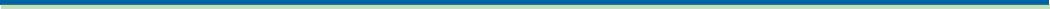 More detailed information concerning Disability Action Plans can be found athttps://www.humanrights.gov.au/our-work/disability-rights/standards/action-plans/developing-effective-action-plan  andhttp://www.ncoss.org.au/resources/DNF/forum/141203-NSWDNF-Disability-Inclusion-Action-Plan-Project.pdf.Additionally, the Australian Human Rights Commission has compiled a ‘Register ofDisability Discrimination Act Action Plans’, which is available athttps://www.humanrights.gov.au/our-work/disability-rights/standards/action-plans/register-disability-discrimination-act-action.Your service can submit your DAP to this register, which could provide much needed informationor ideas for the DAPs of other domestic and family violence services. Collaboration is key inensuring that women with disability have access to a whole range of domestic and family violenceservices.1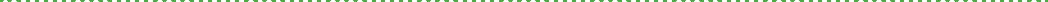 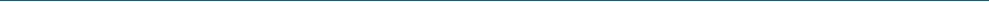 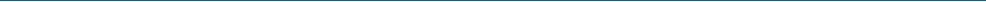 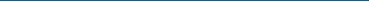 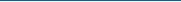 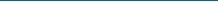 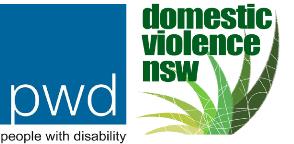 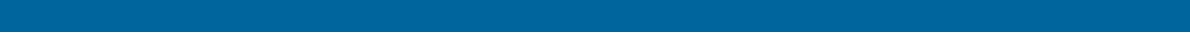 AUDIT THE SERVICEPhysical Accessibility GuidelinesPhysical access is often seen to relate only to wheelchair access. This is problematic, as physicalaccess must address the needs of women with a whole range of impairments, including physical,visual, hearing, cognitive and/or mental illness.The following questions are a good starting point to help you consider what changes your servicemay need to make to ensure physical accessibility.1. Physical Accessibility Outside The ServiceYesYesNoNo1.1   Is there a wide, clear path towards the building?1.2   Are there accessible parking spots for people with disabilitynear the main entrance of the building?1.3   Do pamphlets and informational materials map out theclosest, safest and most accessible form of public transportto your service?YesYesNo       No1.4   Is there a grassed area outside for toileting service dogs?2. Physical Accessibility Inside The Service2.1   Are ﬂoor surfaces hard and non-slip?YesYesYesNoNoNo2.2   Are corridors wide, clear, free from clutter and obstacles?2.3   If there are obstacles, such as poles, are they easily locatedby the use of a cane?2.4   Are there warning or directional Tactile Ground SurfaceIndicators (TGSI) near potential hazards?YesNo2.5   Is furniture placed in sensible and consistent positions?2.6   Is furniture located well out of the way of walkways?2.7   Is furniture clean and intact?YesYesYesYesNoNoNoNo2.8   Are pathways and doorways wide enough for a wheelchairuser to navigate?2.9   Is there sufﬁcient room for a wheelchair to turn around inYesNoevery area of the service?2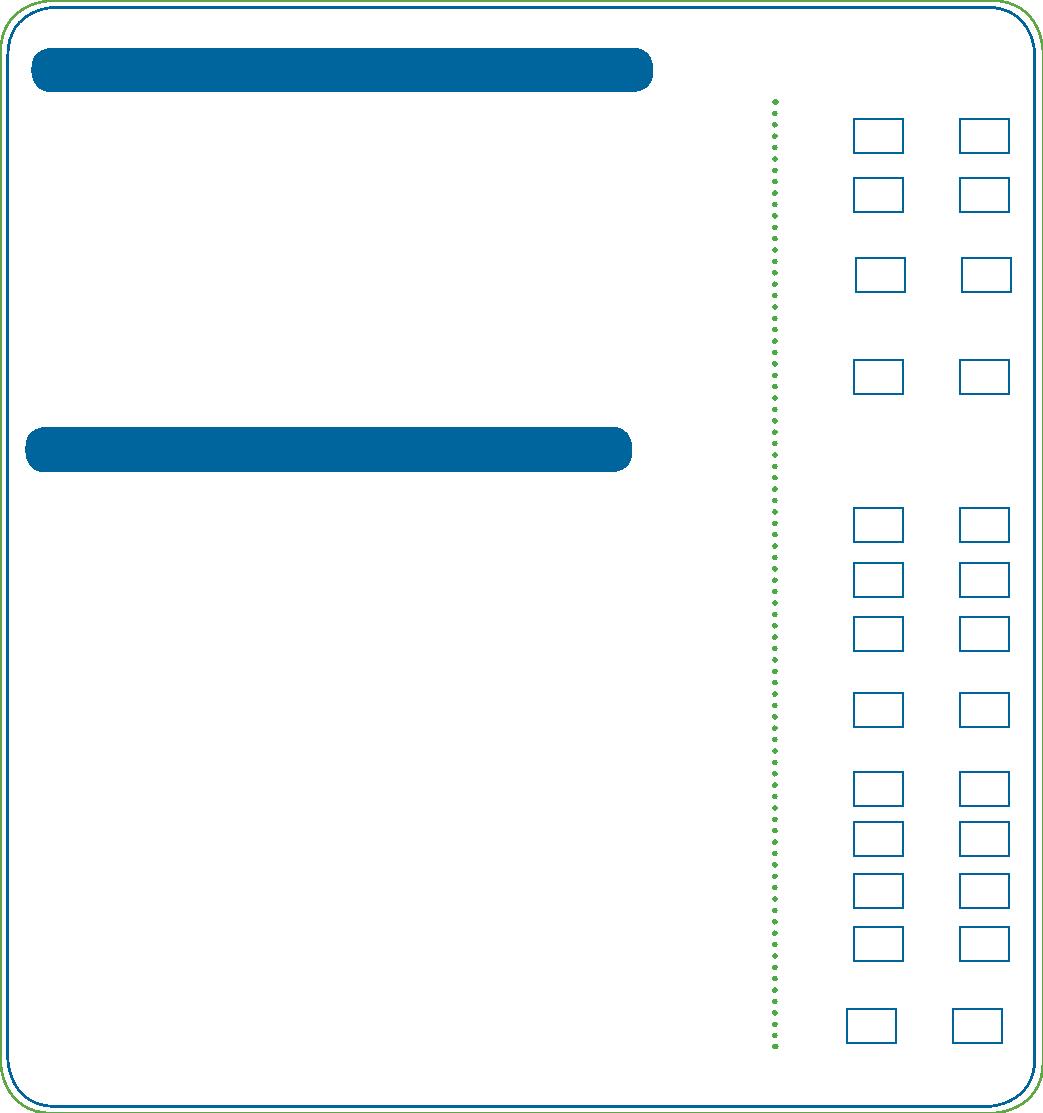 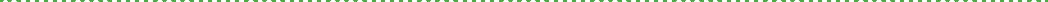 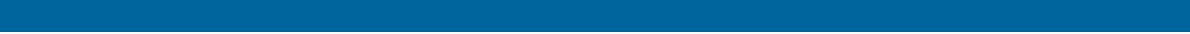 AUDIT THE SERVICE2. Physical Accessibility Inside The Service2.10   Where there are handrails, are they painted a differentcolour from the wall on which they are located?YesYesYesNoNoNo2.11   Are light switches, elevator buttons, doorknobs, powerpoints and telephones located at appropriate heights?2.12   Do elevator buttons have braille or tactile markings onthem?YesYesNoNo2.13  Is there an audio system in the elevator itself?2.14   Do telephones have large numbers and an audible touchtone?2.15   Are there signs (in large print or braille) identifyingaccessible bathrooms?YesYesNoNo2.16   Are sinks, bench tops and cooktops at an appropriateheight to allow a person who is sitting, or is of short stature,to use them comfortably?2.17   Are soaps, hand driers or towels located at an accessibleheight?YesNo2.18   Are there handrails in the bathrooms?2.19   Is there a step into the shower?2.20   Is the shower head hand held?YesYesYesYesYesNoNoNoNoNo2.21   Are shower seats available if required?2.22   Are kitchen utensils and appliances kept at an accessiblelevel?2.23   Are the insides of cupboards white to increase brightnessand make it easier to ﬁnd things?YesYesYesNoNoNo2.24   Are contrasting colours used to identify obstacles orhazards?2.25   Is there sufﬁcient lighting in all rooms?3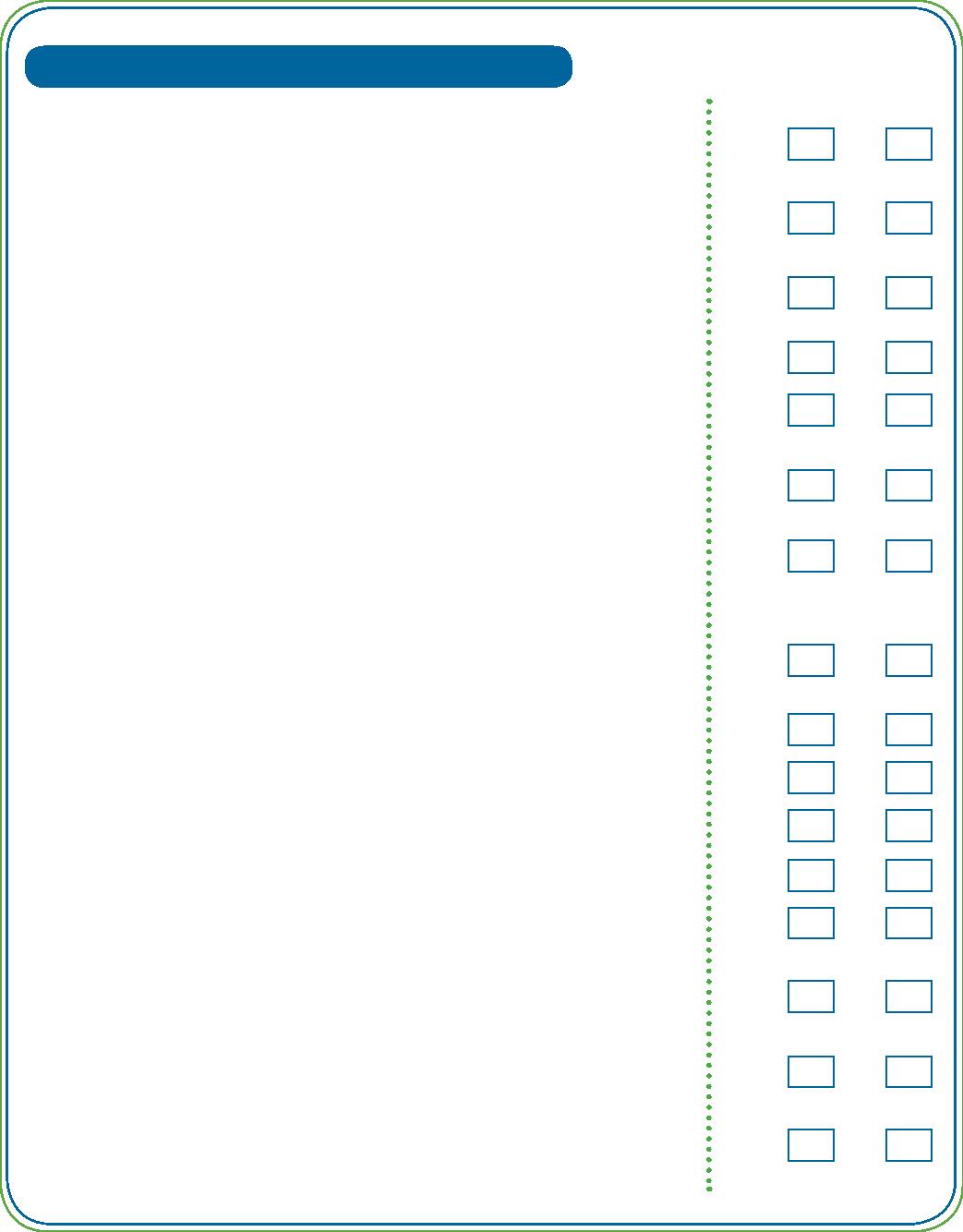 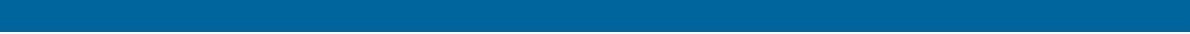 AUDIT THE SERVICE2. Physical Accessibility Inside Th Service2.26   Are lights installed in such a way that minimises glare?2.27   Are lights installed in such a way that minimises shadows?YesYesYesNoNoNo2.28   Do your smoke alarms take hearing impairment intoconsideration? For instance, is the alarm tone convertedinto ﬂashing lights or a vibration?2.29   Do you have a signalling mechanism that converts soundfrom alarm clocks and door bells into ﬂashing lights?YesYesNoNo2.30   Is your emergency evacuation plan available in alternateformats, such as braille, Easy English or audio recording?Consider getting someone to review your emergencyevacuation plan and provide feedback as to how to make itbetter for people with various impairments.2.31   Do you have assistive listening devices? Is there a hearingloop?YesYesNoNo2.32   Are the women in the service informed about how theiractions inﬂuence women with disability? For instance,ensuring that things are put back in their place after usecan make life easier (and safer) for women with visionimpairment.Additionally, any future changes to the physical layout of the service should emphasise universaldesign and keep in mind the diverse range of people who may one day use the service.vEnsurethat any changes abide by the National Construction Code (NCC) and the Disability (Access toPremises – Buildings) Standards 2010, as well as the standards outlined by Liveable HousingAustralia.For more detailed information about accessible environments, see Vision Australia:https://www.visionaustralia.org/business-and-professionals/creating-an-accessible-environment/accessible-design-for-homes  andhttps://www.visionaustralia.org/business-and-professionals/creating-an-accessible-environment/accessible-design-for-public-buildings.4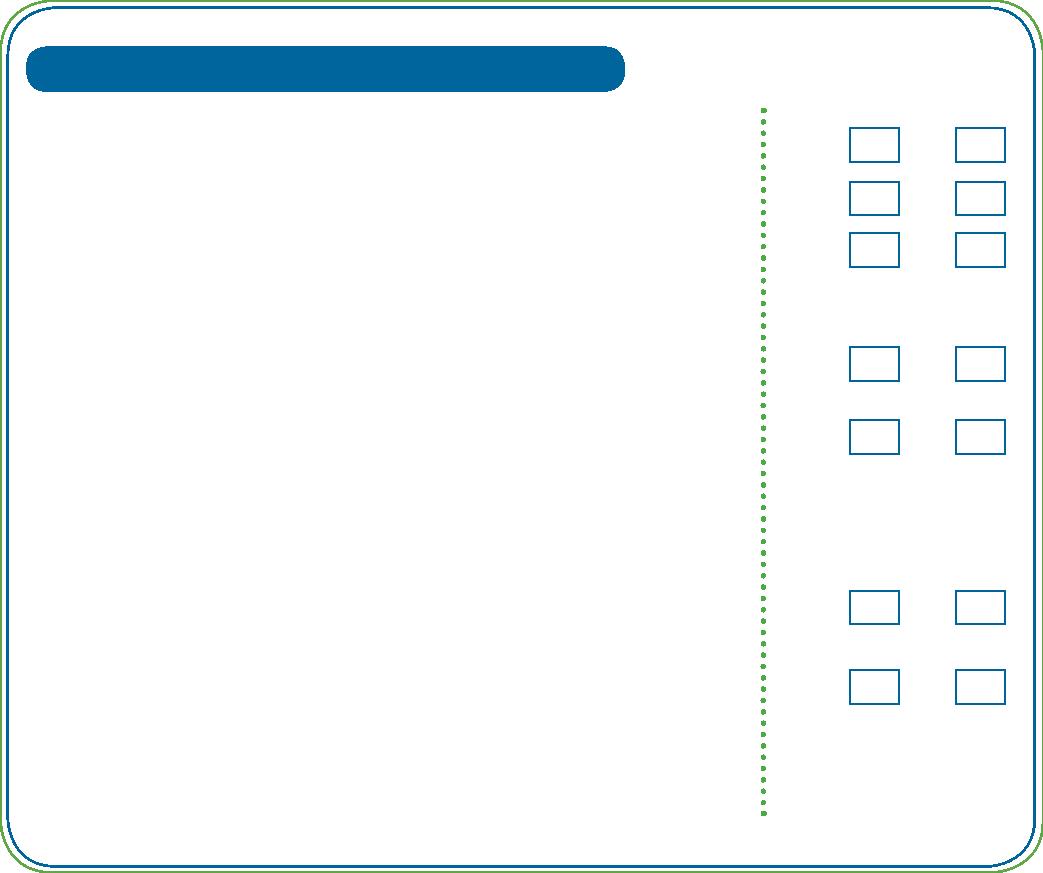 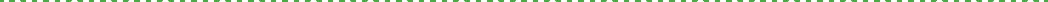 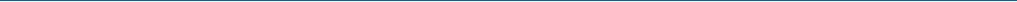 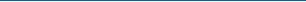 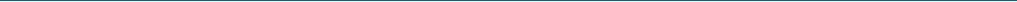 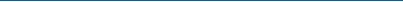 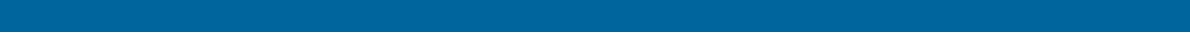 AUDIT THE SERVICEInformation Accessibility GuidelinesInformation provided about and within your service should be accessible for women with disability.By considering the following questions, it is possible to make information more accessible forwomen with disability, as well as women from culturally and linguistically diverse backgrounds, andwomen with low literacy.1. Accessibility of Print Information1.1   Are your informative materials available in large print andbraille formats?YesYesYesNoNoNo1.2   Do you have Easy English alternatives for all informativematerials?1.3   Do your written documents conform to the guidelinesprovided by Vision Australia?(see links at the end of thispage).1.4   Are you distributing print materials in safe, public locationswhere people with disability are likely to access them?YesYesNoNo1.5   Are you publicising the accessibility of your service?Consider providing this information in presentations,publications or brochures in a range of locations.2. Accessibility of Electronic Information2.1   Does your informative material include pictures of womenwith various impairments?YesYesNoNo2.2   Does your website meet the Web Content AccessibilityGuidelines (WCAG) outlined by the World Wide WebConsortium (W3C)?2.3   Is your electronic information accessible? Note: MicrosoftWord documents are more accessible than PDFs.YesNo2.4   Does your website provide audio recordings of information?YesYesNoNo2.5   Does your crisis or telephone line have a TTY and peopletrained to use this technology?5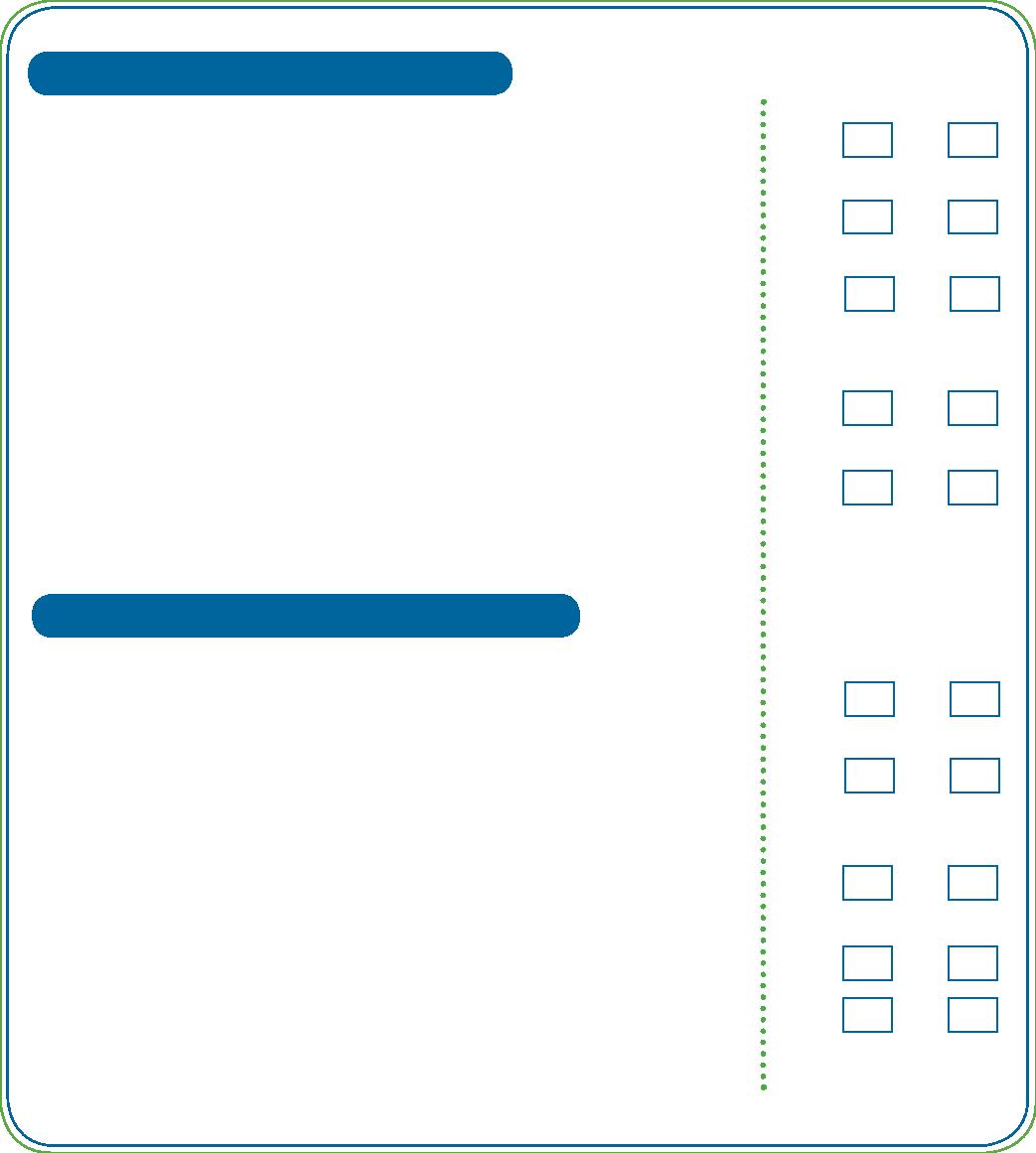 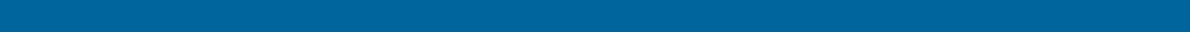 AUDIT THE SERVICE3. Accessibility of Information at the Service3.1   Are service entry forms available in alternate formats?YesYesNoNo3.2   Is assistance available for those who require help ﬁlling outthe necessary forms?3.3   Is information about the service, rules and regulationsavailable in alternate formats, such as braille, Easy English,large print or audio recording?YesYesNoNo3.4   Is the induction able to be broken down into smallersegments to accommodate women with learning orintellectual disability?3.5   Do you have assistive communication devices available forwomen with disability to use while in your service?YesYesNoNo3.6   Do you have TTY and other assisted listening devices atyour service?3.7   Do televisions have closed-captioning text and staff capableof using this function?YesYesNoNo3.8   Do your staff know how to access interpreters?For more information about accessible and alternate print materials, seehttp://www.visionaustralia.org/business-and-professionals/print-accessibility-services/inclusive-communication-strategies  andhttp://www.visionaustralia.org/business-and-professionals/print-accessibility-services/alternate-format-production.For information about W3C and web accessibility, seehttp://www.w3.org/WAI/.For more information about how to ensure your printed material is in Easy English, please contactNSW Council on Intellectual Disability or Intellectual Disability Rights Service for referral to aconsultant.6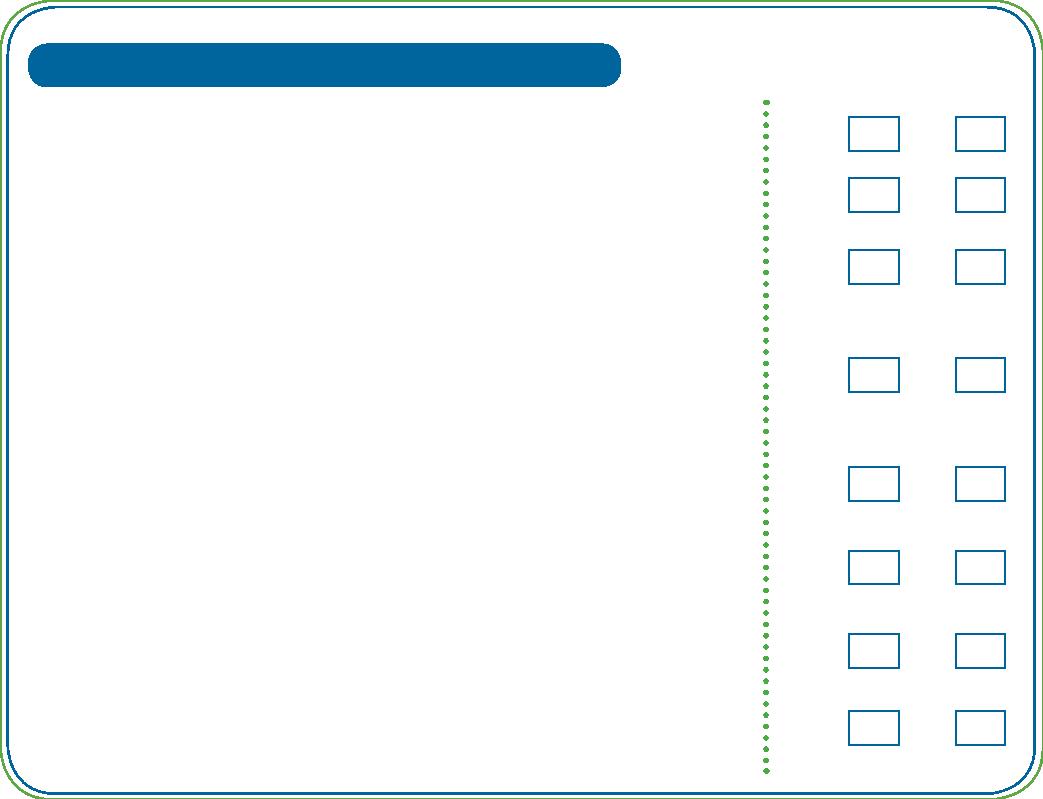 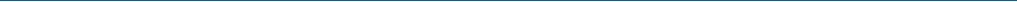 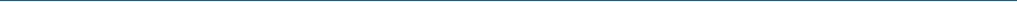 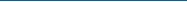 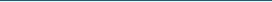 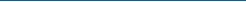 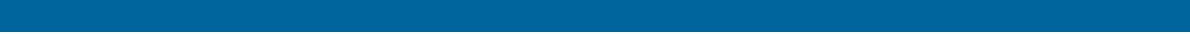 AUDIT THE SERVICEAttitudinal Accessibility GuidelinesNo single or overarching change will make your service accessible for all. However, attitudinalchanges are incredibly signiﬁcant in making services more accessible. As such, the followingquestions may help identify whether the staff at your service are demonstrating inappropriateattitudes, and thus embedding exclusionary practices.1. Attitudinal Accessibility of the Service1.1   Have staff members been informed about myths andstereotypes about disability, and how these can negativelyimpact their interactions with people with disability?YesNo1.2   Have staff members been informed about how theirlanguage can impact people with disability? Encouragethem to read PWDA’s Guide to Reporting Disability.YesYesYesNoNoNo1.3   Are staff members aware of the many complex issues facedby women with disability who have experienced domesticand family violence?1.4   Do staff members make assumptions about women withdisability? Do they use a different tone of voice, or patronisethese individuals?1.5   Do staff members react indignantly when a woman withdisability comments on an access problem she is having?YesYesYesNoNoNo1.6   Do staff members interact well with other services whichmay be supporting a woman with disability?1.7   Do staff members modify their interactions with women withdisability to respond to their needs? For instance, do theyslow down, use simpler language, and take more time asrequired?YesYesNoNo1.8   Do staff members respond to disclosure of violence withdisbelief, or doubt that it occurred?1.9   Do staff members take the voices and opinions of womenwith disability seriously?7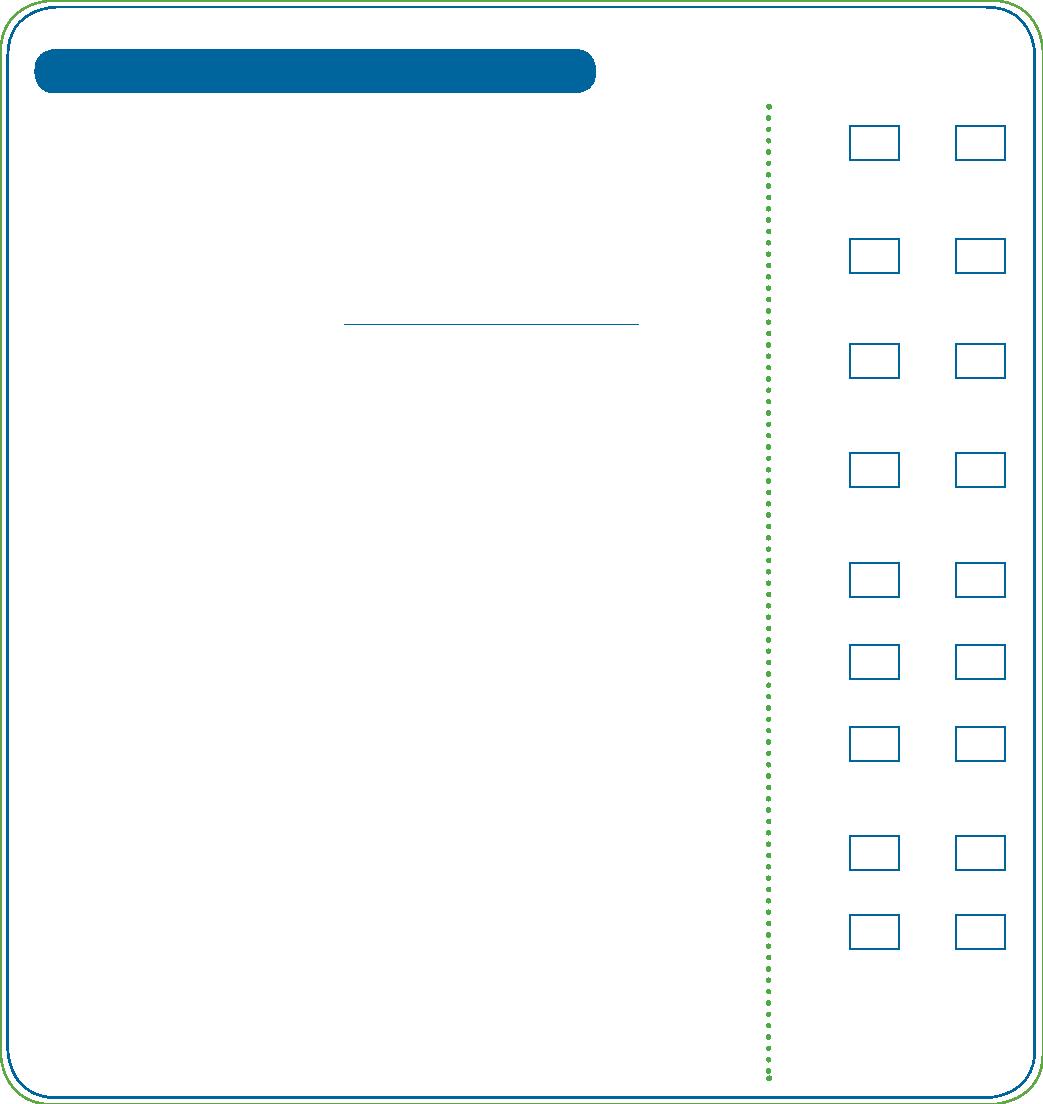 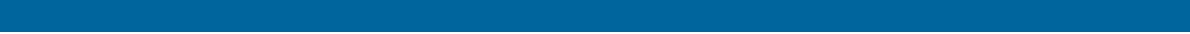 AUDIT THE SERVICE1. Attitudinal Accessibility of the Service1.10   Are staff members required to participate in disabilityawareness training?YesNo1.11  Are all staff members and volunteers trained to work withwomen with disability?YesYesNoNo1.12   Are staff members encouraged to develop further skills towork with women with disability?1.13   Are staff members conﬁdent communicating with andunderstanding women with a range of different impairments,including mental illness and/or a history of trauma?YesNo1.14   Are staff members engaged in making your service moreaccessible?YesYesNoNo1.15   Are staff members encouraged to engage in the service’sDisability Action Plan?1.16   Are staff members encouraged to contribute to best practicestandards for interacting with women with disability?YesYesYesNoNoNo1.17   Are staff trained to use assistive technology and disabilityequipment?1.18   Are women with disability represented in the service’s staff?If not, how can attitudes and stereotypes be addressed toallow for equal employment opportunities?8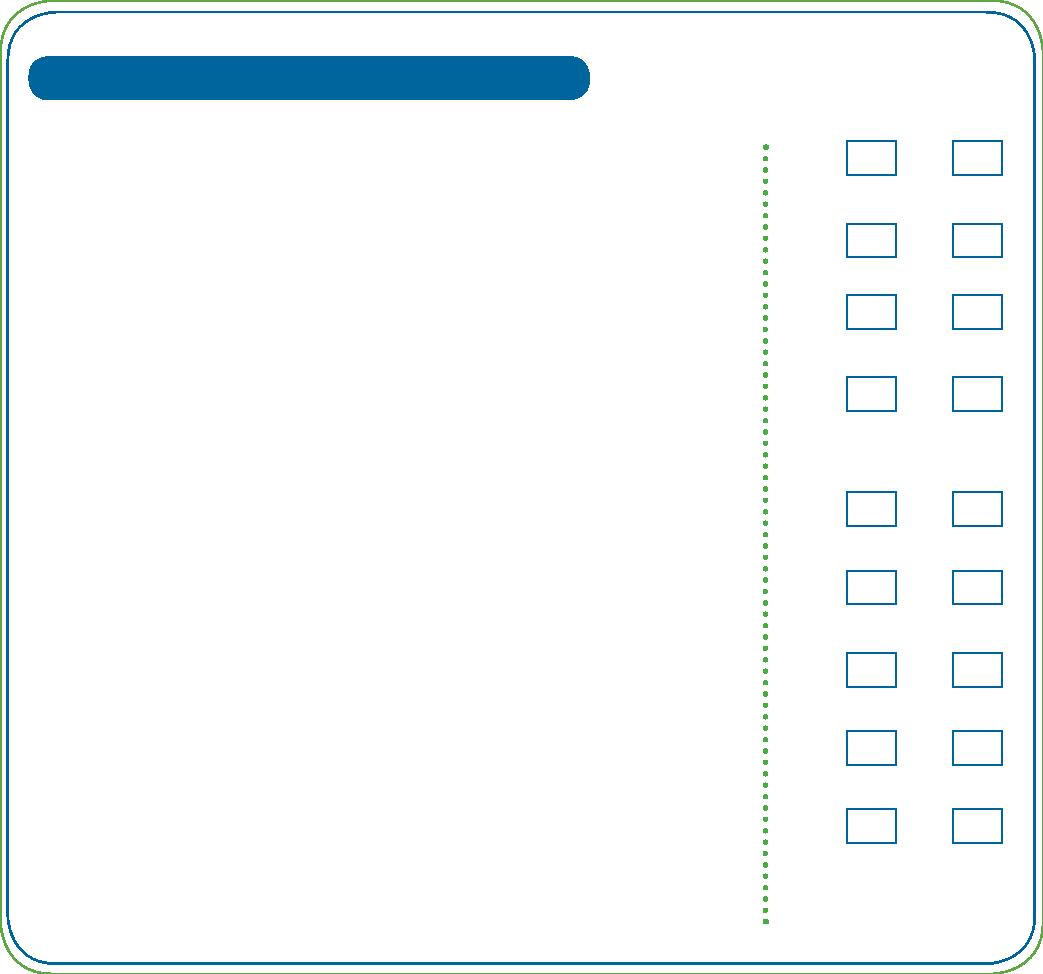 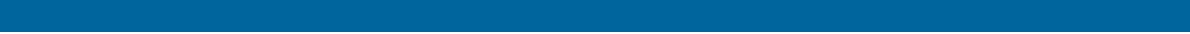 AUDIT THE SERVICEProcedural Accessibility GuidelinesThe needs of women with disability should be included within procedures and policies to ensurethat they are not discriminated against further after gaining access to your service. Revise policiesand consider how they can be changed so they don’t (intentionally or unintentionally) excludewomen with disability. The following questions should be considered when auditing the policies,procedures and practices of your service.1. Procedural Accessibility of the Service1.1   Are policies based upon inclusive deﬁnitions? For instance,does your service acknowledge that domestic and familyviolence can be perpetrated by paid and unpaid carers orsupport staff in a range of settings?YesYesNoNo1.2  Are women with disability asked about their accessibilityneeds upon arriving at your service? Are these needs metas quickly as possible?1.3   Do policies allow carers to accompany women with disabilityinto your service?YesYesYesYesYesNoNoNoNoNo1.4   Do policies allow service dogs to accompany women withdisability into your service?1.5   Do policies outline the protocol for accessing interpreters orassistive communication devices?1.6   Do policies and practices ensure that women with disabilityare as independent as they desire within your service?1.7   Do procedures outline that induction must be performedconversationally? Would it be possible to provide rules andregulations in writing or audio recordings instead?1.8   If the physical environment or layout of the service ischanged at all, are there policies in place to ensure thatpeople with vision impairment are made aware of thesechanges?YesYesNoNo1.9   Are there procedures or policies in place that outline yourservice’s minimum requirements for accessible information?9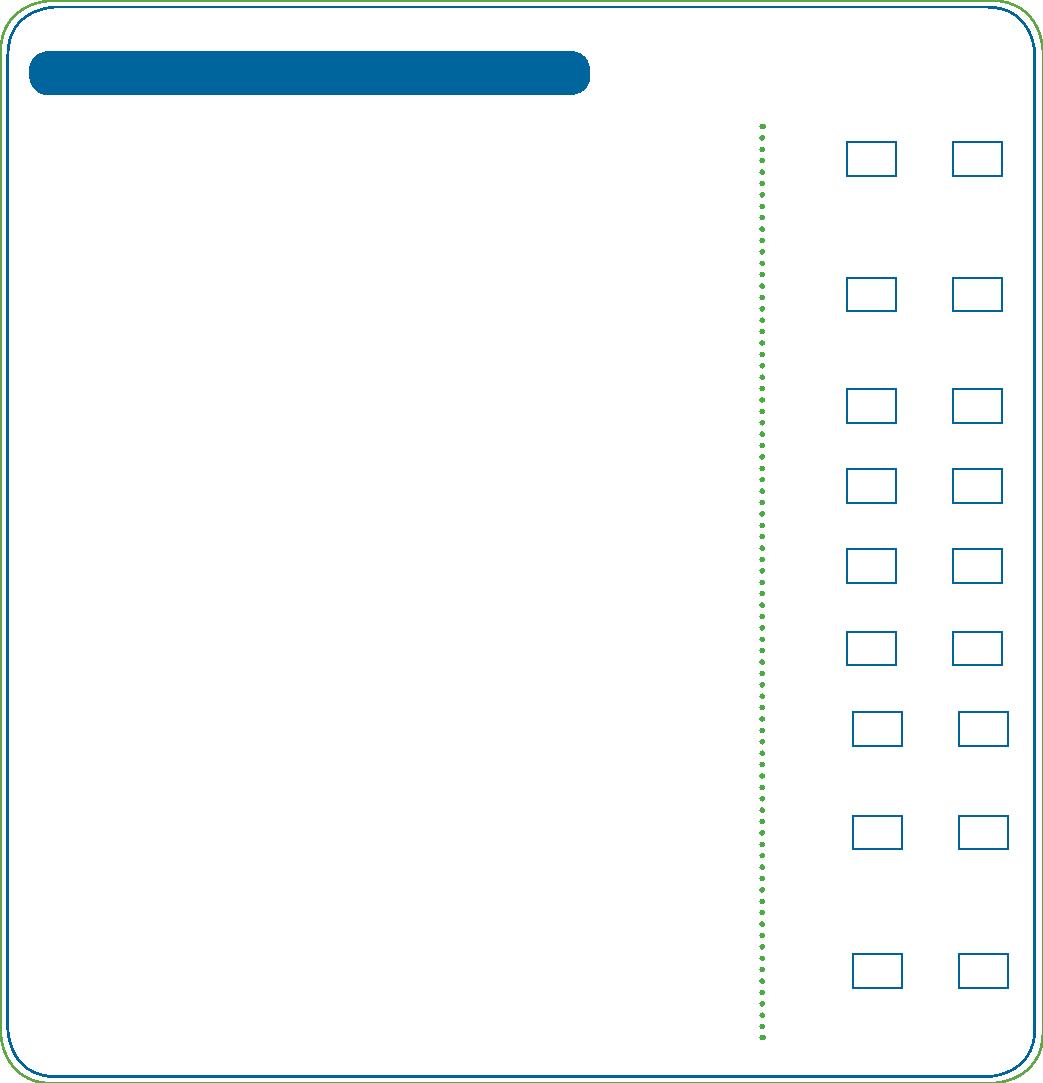 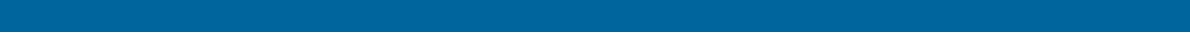 AUDIT THE SERVICE1. Procedural Accessibility of the Service1.10   Do programs discriminate against women with disability interms of setting unrealistic timeframes or goals?YesYesNoNo1.11   Can procedures be easily and consistently altered to makeyour service more accessible? For instance, changing howquestions are asked or how information is provided.1.12   Does your service have formal policies and proceduresconcerning disability, or do staff members rely onYesNoinformal policies such as making their own personalaccommodations when dealing with women with disability?1.13   Do recruitment policies discriminate against women withdisability?YesYesNoNo1.14   Can recruitment policies and practices be changed tomove towards equal employment and inclusivity?1.15   Could your service employ a disability-speciﬁc casemanager to assist women with disability?YesNo10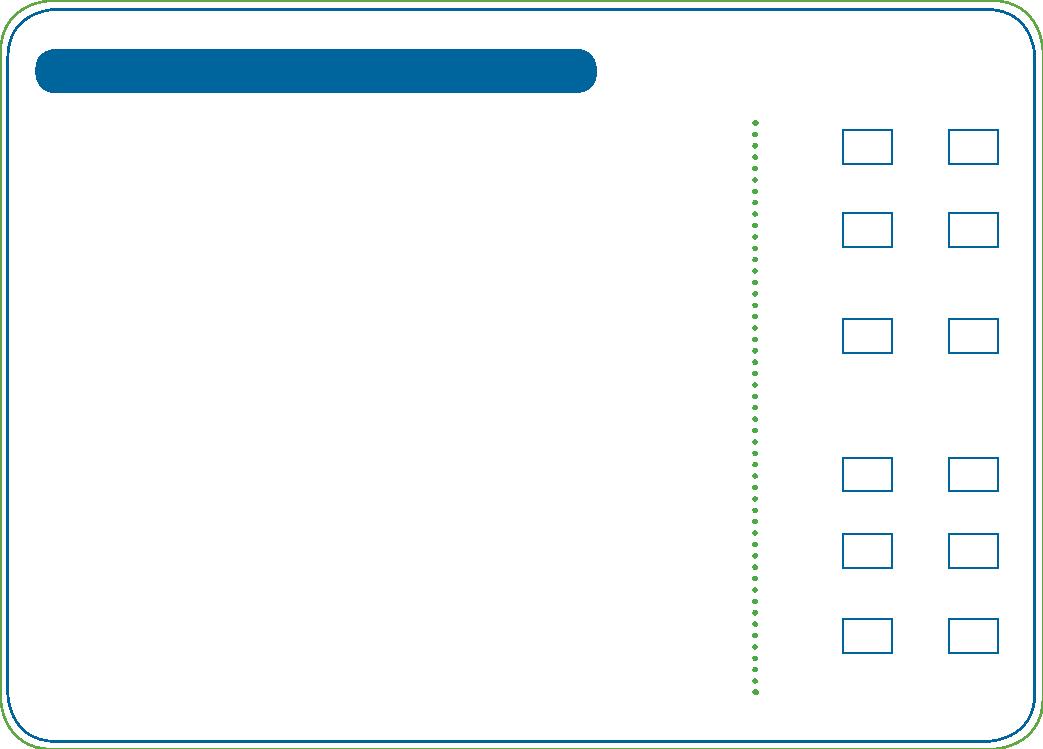 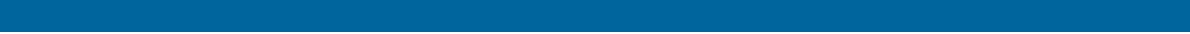 We would like to acknowledge Carolyn Frohmader for all her previous work in this area which has substantiallyinformed our work here. See also Frohmader, C. 2007. ‘More than just a ramp: a guide for women’s refuges todevelop disability discrimination act action plans’, Women With Disabilities Australia,http://wwda.org.au/wp-content/uploads/2013/12/More_Than_Just_A_Ramp.pdf.A lot of the following resources have been drawn from the Stop the Violence Resource Compendium on domestic andfamily violence, available at  http://www.stvp.org.au/RC-Domestic-and-Family-Violence.html.The Stop the Violence Resource Compendium also provides more general resources concerning violence againstwomen with disability. It is available at  http://www.stvp.org.au/Resource-Compendium.html.The questions used in this document have been adapted fromFrohmader, 2007; Hague et.al., 2007; Hoog, 2004; Vision Australia, 2014; WCHM et.al., 2009.Endnotes:i Hague, G., Thiara, R., Magowan, P. and Mullender, A. 2007. ‘Making the links: Disabled women and domesticviolence. Final Report’, Women’s Aid. <http://www.womensaid.org.uk/core/core_picker/download.asp?id=1763>WDVCS (Women’s Domestic Violence Crisis Service), 2012. ‘WDVCS DisabilityAction Plan 2013-2016’ Women’s Domestic Violence Crisis Service. <https://www.google.com.au/url?sa=t&rct=j&q=&esrc=s&source=web&cd=4&cad=rja&uact=8&ved=0CDUQFjAD&url=https%3A%2F%2Fwww.humanrights.gov.au%2Fsites%2Fdefault%2Fﬁles%2FWDVCS%2520Disability%2520Action%2520Plan%25202013-2016.docx&ei=MmhZVP-FBIKdmwWCp4GICA&usg=AFQjCNETtLbF-v82WffYExvlyGSKIRe7mg&sig2=-ogoYunfP8O9xUI2MWilOA&bvm=bv.78677474,d.dGY>ii WCHM, DVCS, WWDACT and WESNET, 2009. ‘Women with Disabilities Accessing Crisis Services’. <http://www.pwd.org.au/documents/pubs/SBWWD.pdf>iii Frohmader, C. 2007. ‘More than just a ramp: a guide for women’s refuges to develop disability discrimination actaction plans’, Women With Disabilities Australia. <http://wwda.org.au/wp- content/uploads/2013/12/More_Than_Just_A_Ramp.pdf>iv Hoog, C. 2004. ‘Increasing Agency Accessibility for People with Disabilities: Domestic Violence Agency Self-Assessment Guide’, Abused Deaf Women’s Advocacy Services for the Washington State Coalition Against DomesticViolence <http://www.stvp.org.au/documents/Compendium/Domestic%20and%20Family%20Violence/hoog1. pdf>v Healey, L., Howe, K., Humphreys, C., Jennings, C. and Julian, F. 2008. ‘Building the Evidence: A report on the statusof policy and practice in responding to violence against women with disabilities in Victoria’, Women’s Health Victoriaand Victorian Women with Disabilities Network. <http://www.wdv.org.au/documents/BTE%20Final%20Report.pdf>Vision Australia, 2014a. ‘Creating an accessible environment: Accessible design for homes’, VisionAustralia. <https://www.visionaustralia.org/business-and-professionals/creating-an-accessible- environment/accessible-design-for-homes>Vision Australia, 2014b. ‘Creating an accessible environment: Accessible design for public buildings’, VisionAustralia. <https://www.visionaustralia.org/business-and-professionals/creating-an- accessible-environment/accessible-design-for-public-buildings>11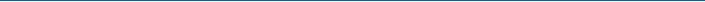 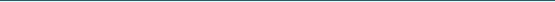 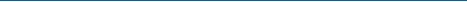 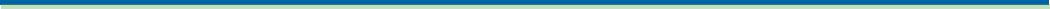 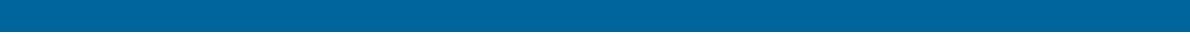 